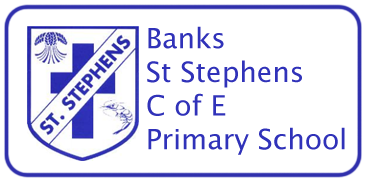 Long Term Individual Subject Curriculum Plan 2020-21Long Term Individual Subject Curriculum Plan 2020-21Long Term Individual Subject Curriculum Plan 2020-21Long Term Individual Subject Curriculum Plan 2020-21Long Term Individual Subject Curriculum Plan 2020-21Art and DesignArt and DesignArt and DesignArt and DesignArt and DesignAutumnSpring Summer Y6Flanders FieldDrawing, PaintingArt of AfricaDrawing, Painting, SculptureCityscapesDrawing and PaintingKnowledgeDrawing can be used to represent people, places and objects in different ways.There is a need to experiment with paint and its effects. Working on a large scale does not necessarily mean working with a large piece of paper.They can control the use of tools and their suitability for different tasksThe work of others throughout history has influenced what they see today.Drawing can be used to represent people, places and objects in different ways. There is a difference between a stylised and an accurate drawing. Drawing from life produces a more accurate representation of a moving figure. Objects in a still life may be partially hidden to the eye.There is a need to experiment with painting styles.To develop skills in colour mixing it is necessary to consolidate prior knowledge.The importance of first hand observation, experience and imagination, and exploring ideas for different purposes. Question and make thoughtful observations about starting points and select ideas and processes to use in their work. The roles and purposes of artists, craftspeople and designers working in different times and cultures.If their sketches communicate emotions.Why they have combined different tools to create their drawings.Why they have chosen specific drawing techniques.SkillsExplore the roles and purposes of artists, craftspeople and designers working in different times and cultures.Be able to select from a range of drawing tools and use with increased control to create a specific effectUse paint skills to create a piece of workWork from a variety of sources, inc. those researched independently. Show an awareness of how paintings are created (composition).The design process is a necessary starting point for sculpture Materials have their limitations – Clay can dry out easily and breakSculpture may require different stages of completion.Select from a range of drawing tools and use with increased control to create a specific effect -  a distorted or blurred image. Use drawing as a starting point that may, or may not, be taken forward into work with other media – designing, planning or producing a sketch. Draw a figure in action – Paying attention to proportion, position and movement. Draw backgrounds that complement a piece of multiple media art.Use paint skills to create a piece of work from the imagination.To be able to use a colour wheel to create different tones and contrasting colours. Use a flat brush to apply tones of paint in order to create a shaded effect.Create original pieces that show a range of influences and styles.Select and record from first hand observation, experience and imagination, and explore ideas for different purposes. Question and make thoughtful observations about starting points and select ideas and processes to use in their work. Explore the roles and purposes of artists, craftspeople and designers working in different times and cultures.Draw for a sustained period of time over a number of sessions working on one piece.Develop their own style of drawing through: line, tone, pattern, texture.Use different techniques for different purposes i.e. shading, hatching within their own work, understanding which works well in their work and why.Develop their own style using tonal contrast and mixed media.Use sketchbooks to collect, record and plan for future works. Adapt their work according to their views and describe how they might develop it further.Have opportunities to develop further simple perspective in their work using a single focal point and horizon. Develop an awareness of composition, scale and proportion in their paintings. Work in a sustained and independent way to develop their own style of painting. This style may be through development of colour, tone and shade.Purposely control the types of marks made and experiment with different textures and effects inc. blocking in colour, washes, thickened paint creating different textures.Mix colours, shades and tones with confidence building on prior knowledge. Understanding which works well in their work and why.Annotate work in sketch books.VocabularyAction Balance Direction Dynamic Imbalance Movement Poised Transition Viewpoint Weight Still life Traditional Modern Abstract Composition Arrangement Complimentary Tonal Shading Line Shape Pose Position Proportion BalanceAction Balance Direction Dynamic Imbalance Movement Poised Transition Viewpoint Weight Still life Traditional Modern Abstract Imaginary Natural Made Inanimate Composition Arrangement Complimentary Tonal ShadingDrawing:Action, Balance, Direction, Dynamic, Imbalance, Movement, Poised, Transition, Viewpoint, Weight.Painting:Still life, Traditional, Modern, Abstract, Imaginary, Natural, Made, Inanimate, Composition, Arrangement, Complimentary, Tonal, Shading.Y5Autumn - Inventors - Leonardo Da VinciDrawing Spring - Greek VasesDrawing, Painting and Sculpture Summer - Talking TextilesDrawing, TextilesKnowledgeDifferent artists draw in different ways – each have their own style and technique depending on purpose and intent.There are different functions of drawing and the purpose of drawing in the wider world.How particular materials and methods express personal views and styles.There are similarities and differences in the styles adopted by artists across a range of times and cultures.There is a need to question and make thoughtful observations about starting points and select ideas and processes to use in their work.Drawing can be used as a starting point that may be taken forward into work with other media.The relationship between shape, scale and position is important.There is a need to experiment.You can use paint skills to create an image based on sources of inspiration or from the imagination2D design is the starting point for 3D sculptureMaterials have limitations – (i.e clay will dry out and possibly crack)Understand that it is necessary to reflect on and evaluate a completed piece of work.A variety of source material can be used for their work. Drawing can be used as a starting point that may be taken forward into work with other media. Plain cloth may be altered, manipulated and enhanced in a variety of ways - printing, dying, weaving, stitching, textures, embroidering. Certain colours and textures complement each other. Basic skills must be mastered and built upon in order to achieve a successful result.SkillsUse a choice of techniques to depict movement, perceptive, shadows and reflectionsLook at, and talk about, drawings from other periods and culturesExplore different tools and surfaces and experiment with paint application, colour and scaleSketch (lightly)before painting to combine line and colourUse the qualities of different paints to create visually interesting piecesCombine colours, tone and tints to enhance the mood of the pieceGive details (including own sketches) about the style of some notable artists, artisans and designersShow how the work of those studied was influential in both society and to other artistsUse a variety of source material for their work. Work in a sustained and independent way from observation, experience and imaginationDemonstrate a secure knowledge about primary and secondary, warm and cold, complementary and contrasting colours. Work on preliminary studies to test media and materials.Create imaginative work from a variety of sources.Plan a sculpture through drawing and other preparatory work.Recognise and be able to name some famous sculptures from a particular time periodTo have an awareness of the potential of the uses of material Select and use materials to achieve a specific outcome. Join fabrics in different ways, including stitching. Use different grades and uses of threads and needles. Extend their work within a specified technique. Use a range of media to create collage.Work in a sustained and independent way from observation, experience and imagination.Use a wide variety of drawing tools and media, using increased control.Recognise different functions of drawing and the purpose of drawing in the wider world. Look at, and talk about, drawings from other periods and culturesVocabularyViewpoint, Direction, Angle, Perspective, Alter, Modify, Interior, Exterior, Natural form, Image, Subject, Portrait, Traditional, Representational, Imaginary, Modern, Abstract, Stippled, Splattered, Dabbed, Scraped, Dotted, Stroked, Textured, Flat, Layered, Opaque, Translucent, Realistic, Proportion background, mid-ground and foregroundViewpoint, Direction, Angle, Perspective, Alter, Modify, Interior, Exterior, Natural form, Image, Subject, Portrait, Traditional, Representational, Imaginary, Modern, Abstract, Stippled, Splattered, Dabbed, Scraped, Dotted, Stroked, Textured, Flat, Layered, Opaque, Translucent, Realistic, Proportion, Surface texture, Balance, Scale, Transform, Composition, Structure, Construct, Flexible, Pliable, Solid, Slip, Attachment.Viewpoint Distance Direction Angle Perspective Alter Modify Interior Exterior Image Subject Portrait Cloth Fray Tweed Embellished Manipulated Embroidered Warp Weft ReplicateY4Autumn -Indian ArtDrawing, Painting, Sculpture and PrintingSpring - Still Life – Plant ArtDrawing, Painting and SculptureSummer - Famous Buildings Around the WorldDrawing, Painting and CollageKnowledgeUnderstand that art and design has different roles within different cultures.Drawing develops spatial concepts Drawing can be used as a starting point for other processesThere are different functions of drawing and the purpose of drawing in the wider worldDifferent brush strokes result in the impact of the finished painting. Images can be collected and used as inspirationPrints may be altered by rotation, overlaying and adapting the original – use different colour, size, add texture. Prints can be extended and continuousThe design process is a necessary starting part for any sculpture -  using 2d form in sketchbooks. Materials have very different qualities that may not always be appropriate for their work. Understand the limitations of materials -  clay will dry out and any unsecured attachments will fall off.Drawing is a two dimensional representation of a three dimensional worldDrawing can be used as a starting point for other processesDifferent brush strokes result in the impact of the finished painting. Images can be collected and used as inspiration.The design process is a necessary starting part for any sculpture.Materials have very different qualities that may not always be appropriate for their work. Understand the limitations of materials -  clay will dry out and any unsecured attachments will fall off.Understand the impact, roles and purposes of artists, craftspeople and designers working in different times and cultures.Drawing is a two dimensional representation of a three dimensional worldDrawing can be used as a starting point for other processesDifferent brush strokes result in the impact of the finished painting. Images can be collected and used as inspiration.The design process is a necessary starting part for a piece of work.Materials have very different qualities that may not always be appropriate for their work. Inspiration for collage and textile work can be drawn from real life.Colour and texture can be representational as well as realisticSkillsAnnotate sketches to explain and elaborate ideasUse shading to show light and shadowUse hatching and cross hatching to show tone and textureUse paints in a variety of ways to produce different effects. E.g. sprinkling powder paint on a wash to create a water effect.Use clay and other mouldable materialsInclude texture that conveys, symbolism, feelings, expression or movementUse layers of two or more coloursReplicate patterns observed in natural or built environmentsUse precise repeating patternsTo work on their own and collaboratively with others, on projects and on different scales.Explore and work from images from the natural and designed world to produce textured piecesMake informed choices in drawing inc. paper and media. Alter and refine drawings and describe changes using art vocabulary. Annotate sketches to explain and elaborate ideasUse shading to show light and shadowUse hatching and cross hatching to show tone and textureUse watercolour paint to produce washes for backgrounds and then add the detailExperiment with creating moodUse clay and other mouldable materialsInclude texture that conveys feelings, expression or movementExplore the roles and purposes of artists, craftspeople and designers working in different times and cultures.Make informed choices in drawing inc. paper and media. Alter and refine drawings and describe changes using art vocabulary. Annotate sketches to explain and elaborate ideasUse shading to show light and shadowUse hatching and cross hatching to show tone and textureUse watercolour paint to produce washes for backgrounds and then add the detailExperiment with creating moodMake selections from a range of materials to suit a design purpose.Include texture that conveys feelings, expression or movementVocabulary Mughal painting, Rajput painting, Mysore painting, Tanjore painting, Kangra painting, Madhubani painting and Pattachitra murals, miniatures, Plan Distance Direction Form Texture Tone Weight Pressure Portrait Past Present Appearance Character Personality Pounce Linear Register Manipulate Block Repeat Continuous Cylinder Representational Imaginary Abstract Idealised Natural Swirling Stippled Transparent OpaquePlan Distance Direction Position Form Texture Tone Weight Pressure Portrait Past Present Appearance Character Personality Shape Composition Profile Stylised Proportion Decoration Ornate Symbolic PerspectivePlan Distance Direction Position Form Texture Tone Weight Pressure Portrait Past Present Appearance Character Personality Shape Composition Profile Stylised Proportion Decoration Ornate Symbolic Perspective Daub Stamp Emblem  Motif Ornamentation Geometric Stylised AbstractY3Autumn - Stone Age art and investigating patterns.Drawing, Painting, PrintingSpring - Observational Figure DrawingsDrawing and PaintingSummer - Roman MosaicsSculptureKnowledgeDrawing can be used to develop ideas.Drawing can be used as a starting point for other processes – plans for models. It is important to carefully observe when drawing from life, noting scale, shape and position of the original.Objects look smaller in the background and some parts of the object may not be seen.There is an appropriate vocabulary to describe the colour and consistency of paint. Scale can be altered to give a different effect. Brushes must be used appropriately and looked after in order to obtain the best results.Drawing can be used to develop ideas.Drawing can be used as a starting point for other processes.It is important to carefully observe when drawing from a range of sources.There is an appropriate vocabulary to describe the colour and consistency of paint. Scale can be altered to give a different effect. Brushes must be used appropriately and looked after in order to obtain the best results.Mix a range of tones from one colour and use a wider colour vocabulary – add white to red, blue or green to extend a range of tones. Apply paint in a range of controlled strokes, dots, lines and washesUnderstand that drawing can be used to develop ideasSee that drawing can be used as a starting point for other processesDevelop understanding and control of modelling using clay and card.  Increase control and knowledge of tools; their suitability for different tasks and how to store and care for them safely. Explore and use a variety of approaches as they create ideas for 3D work.SkillsSketch lightly Use different hardness of pencils to show line, tone and texture.Represent objects with correct proportions.Understand that paint is used in different ways for different effects.With guidance, add detail to work.Make some independent decisions about colour.Use a number of brush techniques using thick and thin brushes, to produce shapes.Mix colours effectively.Begin to understand and identify complimentary colours and warm and cold colours.Sketch lightly Use different hardness of pencils to show line, tone and textureRepresent figures and objects with correct proportionsUnderstand that paint is used in different ways for different effectsWith guidance, add detail to workMake some independent decisions about colourUse a number of brush techniques using thick and thin brushes, to produce shapes.Mix colours effectivelyBegin to understand and identify complimentary colours and warm and cold colours.Replicate some of the techniques used by notable artists, artisans and designersSelect and record from first hand observation, experience and imagination, and explore ideas for different purposes. Sketch lightly Use different hardness of pencils to show line, tone and textureRepresent objects with correct proportionsUse clay and over mouldable materialsWork independently with a wider range of materialsAdd materials to provide interesting detail Compare ideas, methods and approaches in their own and others’ work and say what they think and feel about them. Adapt their work according to their views and describe how they might develop it further.Complete a process of plan, design and make.VocabularyFrame Position Boundary Label Line Symbol Practical Impractical Change Improve Abstract Natural Bold Delicate Detailed Colour descriptors e.g. scarlet, crimson, emerald, eau de nil, turquoise, Foreground Middleground Imprint Impression Mould Background Surface Absorb Stencil Negative image Positive image Content, subject and ideas; form, composition and arrangement; materials, processes and techniques, position, boundary, abstract, natural, bold, delicate, detailed, colour descriptors e.g. scarlet, crimson, emerald, turquoise, watery, intense, strong, opaque, translucent, wash, tint shade, background, foreground and middle ground.Mosaic, Roman, floor, tile, tessera/tesserae, interstices, glass, paper, design, pattern Viewpoint Detail Decoration Natural Form Two-dimensional Three-dimensional TilesY2Autumn - Earth ArtDrawing, Painting, Sculpture and PrintingSpringFigure drawing developed into claySummer – Seaside ArtCollage using papers, fabric materials, drift woodKnowledgeDrawing can be used to develop ideas.  Drawing can be used as a starting point for other processes. Ideas and feelings can be expressed and represented through painting. Printed images are reproducible and appear on textiles, wallpaper etc. Images can be made in a variety of way, not just drawn or painted. Their own technical skills can be improved through self-evaluation.There is a specific vocabulary relating to sculpture and 3D materials that can be used to compare and comment on different approaches. Sculpture does not have to be permanent and may take place outside the classroom. Recognise the variety of textiles in different times and cultures. Identify methods used in the production of textiles.Show that drawings can be used as a starting point for other processes.Children will observe and record proportions in relation to scale.Develop an understanding of specific vocabulary relating to sculpture and 3D materials that can be used to compare and comment on different approaches.Be able to evaluate their own work in terms of how they could change it and whether they feel it was successful of not.Understand that visual ideas and images can be represented using different materials.To collect different materials to assemble and create images discussing possible uses of these materials for creating their seaside images.To understand the evaluation process. To describe what they like and what they would change next time. SkillsLook at and talk about drawings from other periods and culturesUnderstand that drawing and has different purposes in different culturesCombine and manipulate materials to explore structure and form. Makes experimental assemblages or sculptures on a large or small scale.Experiment with combinations of materials.Use scissors accurately to cut out shapes for attaching.Combine materials into a mixed media image.Mix materials to create textureJoining, positioning and manipulating materials with some independenceUse a wide variety of media, inc. photocopied material, fabric, plastic, tissue, magazines, crepe paper, etcVocabNature, natural materials, manmade, environment, comparison, still life, sculpture, structure, construct, model, stone, curve, form, impress, texture, stencil layered favourite, Positive Negative Stencil Tearing Overlapping Layering Surface Torn Multiples Versions Direct prints Peeling Run Response Commercial abstractMixed media, collage, layers, combine, opinion, horizonY1Autumn - Colour CreationsPaintingSpring - Sparks and FlamesDrawing, Painting and SculptureSummer - Self PortraitsDrawing, Painting and SculptureKnowledgeIt is important to experiment with shades and tones to develop skills. Ideas and feelings can be expressed through painting. The colour and consistency of paint can be best described using appropriate vocabulary. It is useful to talk about the work of other artists. Differences are valuable and all end products do not have to look the same.Colours can be grouped and categorisedUnderstand images can be created by using layers.Different effects and materials can be assembled to create images.It is important to experiment with shades and tones to develop skills. It is useful to talk about the work of other artists. Differences are valuable and all end products do not have to look the same.Colours can be grouped and categorisedUnderstand that drawing can be used to develop ideasDevelop an understanding of the creative potential of digital technologyUnderstand ideas and feelings can be expressed through drawing and painting. Understand that the colour and consistency of paint can be best described using appropriate vocabulary. See that It is useful to talk about the work of other artists. Accept that differences are valuable and all end products do not have to look the same.Understand that sculpture does not have to be permanent and may take place outside the classroom.Understand that clay can be manipulated and moulded into different shapes.SkillsUse a variety of tools, inc. pencils, rubbers, crayons, pastels, felt tips, charcoal, ballpoints, chalk and other dry media.Begin to explore the use of line, shape and colourUse thick and thin brushesIdentify primary and secondary colours.Mix primary colours to make secondaryMix paints from a limited range to create different effects.Combining materials and tools and enjoy how to achieve different effects.Use a variety of tools, inc. pencils, rubbers, crayons, pastels, felt tips, charcoal, ballpoints, chalk and other dry media.Begin to explore the use of line, shape and colourCombining materials and tools and enjoy how to achieve different effects. Use combination of materials that are cut, torn and gluedUse scissors accurately to cut out shapes for attaching.Create images from imagination, experience or observation. Use a wide variety of media, inc. photocopied material, fabric, plastic, tissue, magazines, crepe paper, etc.Can use images and symbols to name and describe feelings.Represent familiar objects by combining shapes.Add detail to artworkColour own work neatly following lines.Draw lines of different sizes and thicknessUse thick and thin brushesCombining materials and tools and enjoying how to achieve different effects.Describe the work of notable artists.Use the computer/digital camera as a tool for creatingManipulate clay in a variety of ways, e.g. rolling, kneading and shaping.Explore sculpture with a range of malleable media, especially clayChange the surface of a malleable material.Understand the safety and basic care of materials and toolsVocabularyThick, thin, soft, broad, narrow, fine, pattern, line, shape, detail, charcoal, coloured pencil, drawing pencil, charcoal, pastel, felt tip pen, Primary (colour) Light Dark Thick Thin Tone Warm Cold Shade e.g. different shades of red, green, blue, yellow Bright, complimentaryForeground Middle Ground Background Colour Pattern Shape Texture Glue Stick Scissors LayerCompare and contrast self portraits, different, like, dislike, similar Thick Thin Soft Broad Narrow Fine Pattern Line Shape Detail Mirror image Nature Made environment Charcoal Coloured pencil Drawing pencil Felt tip pen Marker Primary (colour) Light Dark Thick Thin Tone Warm Cold Shade e.g. different shades of red, green, blue, yellow Bright Model Cut Stick Fold Bend Attach AssembleReceptionNursery